Publicado en   el 07/12/2014 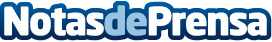 La Fundación SGAE organiza el ciclo ‘Flamencos y otras aves’Datos de contacto:Nota de prensa publicada en: https://www.notasdeprensa.es/la-fundacion-sgae-organiza-el-ciclo-flamencos Categorias: Música http://www.notasdeprensa.es